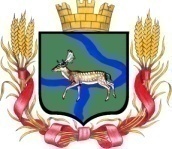 Администрация Еланского городского поселения Еланского муниципального района Волгоградской области __________________________________________________________________ПОСТАНОВЛЕНИЕ03 ноября 2023г. № 357                                                                                                                                                                                                                                                                                                                                              О предоставлении разрешения на отклонение от предельных параметров разрешенного строительства объекта капитального строительства, реконструкции объектов капитального строительства - строительство по адресу: Волгоградская область, Еланский район, р.п. Елань, ул. Индустриальная, 87В соответствии  со  статьей 40  Градостроительного кодекса Российской Федерации,  Федеральным законом от 6 октября 2003 г. N 131-ФЗ "Об общих принципах организации местного самоуправления в Российской Федерации", постановлением Администрации Еланского городского поселения Еланского муниципального  района  Волгоградской области  от  3 декабря 2018г.  № 289 «Об утверждении Административного регламента предоставления муниципальной услуги «Предоставление разрешения на отклонение от предельных параметров разрешенного строительства, реконструкции объектов капитального строительства», на основании заключения о результатах публичных  слушаний  от 02 ноября 2023г., руководствуясь Уставом Еланского городского поселения Еланского муниципального района Волгоградской области,ПОСТАНОВЛЯЕТ:     1.Предоставить ООО «Пионер» разрешение  на  отклонение  от предельных параметров разрешенного строительства объекта капитального строительства, реконструкции объектов капитального строительства - строительство по адресу: Волгоградская область, Еланский район, р.п. Елань, ул. Индустриальная, 87  по  следующим параметрам разрешенного строительства: минимальные отступы от границ земельных участков в целях определения мест допустимого размещения зданий, строений, сооружений, за пределами которых запрещено строительство зданий, строений, сооружений:- от границ земельного участка между точками 9-10-11 согласно чертежа градостроительного плана земельного участка №РФ-34-4-06-1-01-2022-0870 от 22.09.2022 г с «3 метров» на «0 метров».2.Настоящее постановление вступает в силу со дня его обнародования
и подлежит  размещению  на сайте Администрации Еланского городского поселения Еланского муниципального района Волгоградской области.Глава  Еланского городского поселенияЕланского муниципального районаВолгоградской области                                                                        А.С. Гугучкин